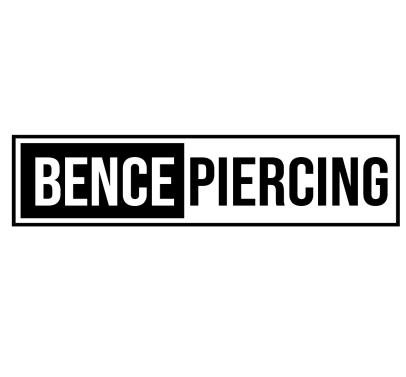 Liebe/s Piercingteam,hiermit willige Ich, ( ____________________) als Erziehungs und SorgeberechtigterElternteil in die Körperverletzung (laut §228 StGB) meines Minderjährigen Kindes (________________________) ein.Mir ist bewusst das der Vorgang beim Stechen von ( ____________) mit nicht unerheblichen Schmerzen und möglichen Komplikationen verbunden ist und der praktizierende Piercer den Eingriff ohne Nennung von Gründen ablehnen darf.Ich entbinde das durchführende Studio von jeglichen rechtlichen Konsequenzen bzw. Haftbarkeit und übernehme die volle Verantwortung für die Nachsorge und die Behandlung eventueller auftretender Komplikationen. Desinfektionsmittel wird vor Ort erworben oder ist vorhanden und für die Piercing Nachsorge zugelassen. Bitte das MHD kontrollieren.Ich bin unter (_________________) für Rückfragen zu erreichen und bestätige mit der mitgegebenen und unterschriebenen Kopie meines Personalausweises, mit sämtlichen angeführten Punkten einverstanden zu sein und selbige gelesen und verstanden zu haben.Mit freundlichen Grüßen,Erziehungsberechtigter	Ort	Datum